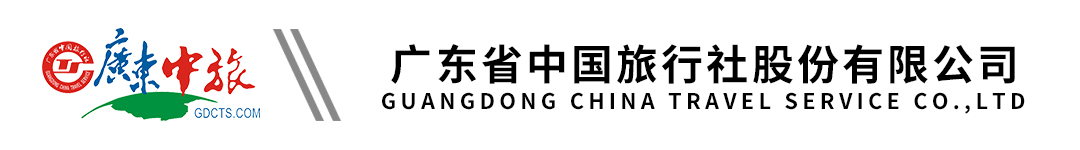 【五一•古韵双西 】山西陕西双飞6天丨秦始皇陵兵马俑丨西岳华山丨壶口瀑布丨大唐不夜城丨青龙寺赏樱丨云丘山万年冰洞丨雨岔大峡谷（纯玩）行程单行程安排费用说明自费点其他说明产品编号DFY-2024051F出发地广州市目的地运城市行程天数6去程交通飞机返程交通飞机参考航班去程：广州—运城CZ3357 2135-0005+1去程：广州—运城CZ3357 2135-0005+1去程：广州—运城CZ3357 2135-0005+1去程：广州—运城CZ3357 2135-0005+1去程：广州—运城CZ3357 2135-0005+1产品亮点★  世界唯一的金色大瀑布【壶口瀑布】领略“黄河之水天上来”的混沌奇迹★  世界唯一的金色大瀑布【壶口瀑布】领略“黄河之水天上来”的混沌奇迹★  世界唯一的金色大瀑布【壶口瀑布】领略“黄河之水天上来”的混沌奇迹★  世界唯一的金色大瀑布【壶口瀑布】领略“黄河之水天上来”的混沌奇迹★  世界唯一的金色大瀑布【壶口瀑布】领略“黄河之水天上来”的混沌奇迹天数行程详情用餐住宿D1广州-运城早餐：X     午餐：X     晚餐：X   运城：维也纳、嘉豪酒店、巴厘岛酒店、蔚徕酒店或不低于以上标准酒店D2运城-华山早餐：√     午餐：X     晚餐：√   华山：花筑迹忆、华山客栈、致尚酒店、华悦里酒店、白玉兰或不低于以上标准酒店D3华山-临潼-西安早餐：√     午餐：√     晚餐：X   西安：中洲国际、智选假日、兰欧尚品、凯里亚德酒店或不低于以上标准酒店D4西安-延安早餐：√     午餐：√     晚餐：X   延安：丽恒酒店、欢顺酒店、泗海酒店或不低于以上标准酒店D5延安-壶口-云丘山早餐：√     午餐：√     晚餐：√   云丘山：琪尔康度假村、窑洞民宿或不低于以上标准酒店D6云丘山-运城-广州早餐：X     午餐：√     晚餐：X   无费用包含1、含广州-运城往返机票经济舱。机票一经开出，不得更改、不得签转、不得退票），此线路产品为全款买断机票后销售，客人一经确认出行，临时取消导致机位没有时间进行二次销售或隐瞒是失信人而产生的损失，由客人负全责。国家法院失信人验证网站为：http://shixin.court.gov.cn/。1、含广州-运城往返机票经济舱。机票一经开出，不得更改、不得签转、不得退票），此线路产品为全款买断机票后销售，客人一经确认出行，临时取消导致机位没有时间进行二次销售或隐瞒是失信人而产生的损失，由客人负全责。国家法院失信人验证网站为：http://shixin.court.gov.cn/。1、含广州-运城往返机票经济舱。机票一经开出，不得更改、不得签转、不得退票），此线路产品为全款买断机票后销售，客人一经确认出行，临时取消导致机位没有时间进行二次销售或隐瞒是失信人而产生的损失，由客人负全责。国家法院失信人验证网站为：http://shixin.court.gov.cn/。费用不包含1.不含广州机场往返接送, 不含旅游意外险，不含全陪。1.不含广州机场往返接送, 不含旅游意外险，不含全陪。1.不含广州机场往返接送, 不含旅游意外险，不含全陪。项目类型描述停留时间参考价格盛唐文化类表演：《西安千古情》或《驼铃传奇》含门票+导游服务费+车费70 分钟¥(人民币) 298.00红色延安文化类表演：《再回延安》含门票+导游服务费+车费60 分钟¥(人民币) 238.00华山索道华山索道：北峰往返190元/人，西峰往返360元/人，西峰上行北峰下行280元/人（三选一，必需要选择）¥(人民币) 360.00预订须知一、报名参团须知，请认真阅读，并无异议后于指定位置签名确认：温馨提示一、行走过程中，若参与黄赌毒等一系列违法犯罪活动，产生的法律后果与经济损失，请自行承担。敬请洁身自好，做遵法守法好公民。报名材料提供有效证件，同行至少2-3位客人的联系电话。